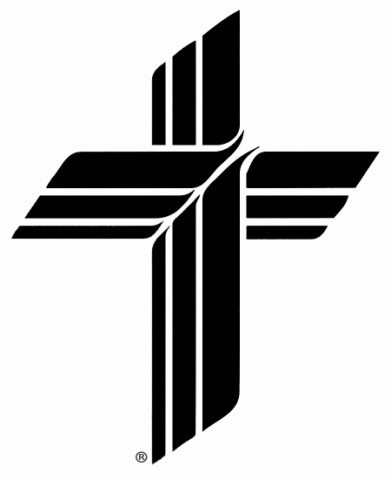 Zion Lutheran Church (LCMS)504 S. Knoblock, Stillwater, OK   74074-3026405.372.3703zionluth2@gmail.com            www.zionlutheranstw.comCommunion Service 8:00 am - 1st & 3rd Sundays10:30 am - 2nd, & 4th, 5th SundaysPASTORRev. John Wackler580-817-01807th Sunday of EasterMay 12, 2024To our guests, we bid a warm welcome to our fellowship! We invite you to worship with us again soon. We request that the last three back pews be reserved for families with very young children. COMMUNION STATEMENTIf you are a Baptized Christian, have had your first communion, and have a Lutheran understanding of the Real Presence as taught in Scripture and explained in the Lutheran Confession, you are welcome to come to the Lord’s Table to receive Christ’s Body and Blood in, with, and under the bread and wine for the forgiveness of sins, life everlasting, and eternal salvation. If you are not in agreement with this doctrine of the Lutheran Church-Missouri Synod, or do not understand what we believe, teach, and confess, we ask that you visit with the Pastor before communing with us.Assistive devices for the hearing impaired are available in the narthex. Please ask an usher for assistance. Please fill out the Welcome cards found in the pews before service begins.Opening Hymn LSB 480 “He’s Risen, He’s Risen” THE SERVICE OF THE WORDDivine Service I (pg. 151)Confession and AbsolutionStandThe sign of the cross may be made by all in remembrance of their Baptism.P:  In the name of the Father and of the (+) Son and of the Holy Spirit.C:  Amen.P:  If we say we have no sin, we deceive ourselves, and the truth is not in us.C:  But if we confess our sins, God, who is faithful and just, will forgive our sins and cleanse us from all unrighteousness. (Silence for Reflection)P:  Let us then confess our sins to God our Father.C:  Most merciful God, we confess that we are by nature sinful and unclean. We have sinned against You in thought, word, and deed, by what we have done and by what we have left undone. We have not loved You with our whole heart; we have not loved our neighbors as ourselves. We justly deserve Your present and eternal punishment. For the sake of Your Son, Jesus Christ, have mercy on us. Forgive us, renew us, and lead us, so that we may delight in Your will and walk in Your ways to the glory of Your holy name. Amen.P:  Almighty God in His mercy has given His Son to die for you and for His sake forgives you all your sins. As a called and ordained servant of Christ, and by His authority, I therefore forgive you all your sins in the name of the Father and of the (+) Son and of the Holy Spirit.C:  Amen.Service of the WordIntroitC: Hear, O Lord, when I cry aloud; be gracious to me and answer me! The Lord is my light and my salvation; whom shall I fear? One thing have I asked of the Lord, that will I seek  after: that I may dwell in the house of the Lord all the days of my life, to gaze upon the beauty of the Lord and to inquire in his temple. For he will hide me in his shelter in the day of trouble; he will conceal me under the cover of his tent; he will lift me high upon a rock. For my father and my mother have forsaken me, but the Lord will take me in. Wait for the Lord; be strong, and let your heart take courage; wait for the Lord! Glory be to the Father and to the Son and to the Holy Spirit; as it was in the beginning, is now, and will be forever. Amen. Hear, O Lord, when I cry aloud; be gracious to me and answer me!Kyrie  P: In peace let us pray to the Lord.C: Lord, have mercy.P: For the peace from above and for our salvation let us pray to the Lord.C: Lord, have mercy.P: For the peace of the whole world, for the well-being of the Church of God, and for the unity of all let us pray to the Lord.C: Lord, have mercy.P: For this holy house and for all who offer here their worship and praise let us pray to the Lord.C: Lord, have mercy.P: Help, save, comfort, and defend us, gracious Lord.C: Amen. This Is The Feast (sung)C: This is the feast of victory for our God. Alleluia, alleluia, alleluia.Worthy is Christ, the Lamb who was slain, whose blood set us free to be people of God.This is the feast of victory for our God. Alleluia, alleluia, alleluia.Power, riches, wisdom, and strength, and honor, blessing, and glory are His.This is the feast of victory for our God. Alleluia, alleluia, alleluia.Sing with all the people of God, and join in the hymn of all creation:Blessing, honor, glory, and might be to God and the Lamb forever. Amen.This is the feast of victory for our God. Alleluia, alleluia, alleluia.For the Lamb who was slain has begun His reign. Alleluia.This is the feast of victory for our God. Alleluia, alleluia, alleluia.Salutation and Collect of the Day	P:  The Lord be with you.C:  And also with you.P:  Let us pray. O King of glory, Lord of hosts, uplifted in triumph far above all heavens, leave us not without consolation but send us the Spirit of truth whom You promised from the Father; for You live and reign with Him and the Holy Spirit, one God, now and forever.C: Amen.First Reading Acts 1:12–2612Then [the apostles] returned to Jerusalem from the mount called Olivet, which is near Jerusalem, a Sabbath day’s journey away. 13And when they had entered, they went up to the upper room, where they were staying, Peter and John and James and Andrew, Philip and Thomas, Bartholomew and Matthew, James the son of Alphaeus and Simon the Zealot and Judas the son of James. 14All these with one accord were devoting themselves to prayer, together with the women and Mary the mother of Jesus, and his brothers.15In those days Peter stood up among the brothers (the company of persons was in all about 120) and said, 16“Brothers, the Scripture had to be fulfilled, which the Holy Spirit spoke beforehand by the mouth of David concerning Judas, who became a guide to those who arrested Jesus. 17For he was numbered among us and was allotted his share in this ministry.” 18(Now this man bought a field with the reward of his wickedness, and falling headlong he burst open in the middle and all his bowels gushed out. 19And it became known to all the inhabitants of Jerusalem, so that the field was called in their own language Akeldama, that is, Field of Blood.) 20“For it is written in the Book of Psalms, “‘May his camp become desolate, and let there be no one to dwell in it’; and “‘Let another take his office.’21So one of the men who have accompanied us during all the time that the Lord Jesus went in and out among us, 22beginning from the baptism of John until the day when he was taken up from us—one of these men must become with us a witness to his resurrection.” 23And they put forward two, Joseph called Barsabbas, who was also called Justus, and Matthias. 24And they prayed and said, “You, Lord, who know the hearts of all, show which one of these two you have chosen 25to take the place in this ministry and apostleship from which Judas turned aside to go to his own place.” 26And they cast lots for them, and the lot fell on Matthias, and he was numbered with the eleven apostles.A:  This is the Word of the Lord.  C:  Thanks be to God.Gradual (spoken in unison)C: Christ has risen from the dead. [God the Father] has crowned him with glory and honor. He has given him dominion over the works of his hands; he has put all things under his feet.Epistle 1 John 5:9–159If we receive the testimony of men, the testimony of God is greater, for this is the testimony of God that he has borne concerning his Son. 10Whoever believes in the Son of God has the testimony in himself. Whoever does not believe God has made him a liar, because he has not believed in the testimony that God has borne concerning his Son. 11And this is the testimony, that God gave us eternal life, and this life is in his Son. 12Whoever has the Son has life; whoever does not have the Son of God does not have life.13I write these things to you who believe in the name of the Son of God that you may know that you have eternal life. 14And this is the confidence that we have toward him, that if we ask anything according to his will he hears us. 15And if we know that he hears us in whatever we ask, we know that we have the requests that we have asked of him.A:  This is the Word of the Lord.C:  Thanks be to God.Alleluia (sung)C: Alleluia. Lord, to whom shall we go? You have the words of eternal life. Alleluia, alleluia.Holy Gospel  John 17:11b-19P:  The Holy Gospel according to St. John, the 17th chapter.C:  Glory to You, O Lord. [Jesus said:] “Holy Father, keep them in your name, which you have given me, that they may be one, even as we are one. 12While I was with them, I kept them in your name, which you have given me. I have guarded them, and not one of them has been lost except the son of destruction, that the Scripture might be fulfilled. 13But now I am coming to you, and these things I speak in the world, that they may have my joy fulfilled in themselves. 14I have given them your word, and the world has hated them because they are not of the world, just as I am not of the world. 15I do not ask that you take them out of the world, but that you keep them from the evil one. 16They are not of the world, just as I am not of the world. 17Sanctify them in the truth; your word is truth. 18As you sent me into the world, so I have sent them into the world. 19And for their sake I consecrate myself, that they also may be sanctified in truth.”P:  This is the Gospel of the Lord.C:  Praise to You, O Christ.The Nicene Creed (10:30)C: I believe in one God, the Father Almighty, maker of heaven and earth and of all things visible and invisible. And in one Lord Jesus Christ, the only-begotten Son of God, begotten of His Father before all worlds, God of God, Light of Light, very God of very God, begotten, not made, being of one substance with the Father, by whom all things were made; who for us men and for our salvation came down from heaven and was incarnate by the Holy Spirit of the virgin Mary and was made man; and was crucified also for us under Pontius Pilate. He suffered and was buried. And the third day He rose again according to the Scriptures and ascended into heaven and sits at the right hand of the Father. And He will come again with glory to judge both the living and the dead, whose kingdom will have no end. And I believe in the Holy Spirit, the Lord and giver of life, who proceeds from the Father and the Son, who with the Father and the Son together is worshiped and glorified, who spoke by the prophets.  And I believe in one holy Christian and apostolic Church, I acknowledge one Baptism for the remission of sins, and I look for the resurrection of the dead and the life of the world to come. Amen.Apostles’ Creed (8:00) C: I believe in God, the Father Almighty, maker of heaven and earth. And in Jesus Christ, His only Son, our Lord, who was conceived by the Holy Spirit, born of the virgin Mary, suffered under Pontius Pilate, was crucified, died and was buried. He descended into hell. The third day He rose again from the dead. He ascended into heaven and sits at the right hand of God the Father Almighty. From thence He will come to judge the living and the dead. I believe in the Holy Spirit, the holy Christian Church, the communion of saints, the forgiveness of sins, the resurrection of the body, and the life (+) everlasting. Amen.Children’s Sermon Hymn of the Day LSB 517 “By Your Saints in Wafare” (verses 1, 13, & 3) Sermon “Joy Fulfilled” Gospel Reading: John 17:11b-19OfferingOffertoryC: What shall I render to the Lord for all His benefits to me?I will offer the sacrifice of thanksgiving and will call on the name of the Lord.I will take the cup of salvation and will call on the name of the Lord.I will pay my vows to the Lord now in the presence of all His people,In the courts of the Lord’s house, in the midst of you, O Jerusalem.Prayer of the ChurchTHE 8:00 AM SERVICE CONCLUDES WITH THE LORD’S PRAYER BEFORE THE BENEDICAMUS AND BENEDICTION    SERVICE OF THE SACRAMENTPreface	 P:  The Lord be with you.C:  And also with you.P:  Lift up your hearts.C:  We lift them to the Lord.P:  Let us give thanks unto the Lord our God.C:  It is right to give Him thanks and praise.P:  It is truly good, right, and salutary that we should at all times and in all places give thanks to You, holy Lord, almighty Father, everlasting God, through Jesus Christ, our Lord, who after His resurrection appeared openly to all His disciples and in their sight was taken up into heaven that He might make us partakers of His divine life. Therefore with angels and archangels and with all the company of heaven we laud and magnify Your glorious name, evermore praising You and saying:Sanctus (sung)	C: Holy, holy, holy Lord God of pow’r and might: Heaven and earth are full of Your glory. Hosanna. Hosanna. Hosanna in the highest. Blessed is He who comes in the name of the Lord. Hosanna in the highest.Prayer of Thanksgiving	P: Blessed are You, Lord of heaven and earth, for You have had mercy on those whom You created and sent Your only-begotten Son into our flesh to bear our sin and be our Savior. With repentant joy we receive the salvation accomplished for us by the all-availing sacrifice of His body and His blood on the cross. Gathered in the name and the remembrance of Jesus, we beg You, O Lord, to forgive, renew, and strengthen us with Your Word and Spirit. Grant us faithfully to eat His body and drink His blood as He bids us do in His own testament. Gather us together, we pray, from the ends of the earth to celebrate with all the faithful the marriage feast of the Lamb in His kingdom, which has no end. Graciously receive our prayers; deliver and preserve us. To You alone, O Father, be all glory, honor, and worship, with the Son and the Holy Spirit, one God, now and forever.C: Amen.The Words of Our LordP:  Our Lord Jesus Christ, on the night when He was betrayed, took bread, and when He had given thanks, He broke it and gave it to the disciples and said: “Take, eat; this is My (+) body, which is given for you. This do in remembrance of Me.”P:  In the same way also He took the cup after supper, and when He had given thanks, He gave it to them, saying: “Drink of it, all of you; this cup is the new testament in My (+) blood, which is shed for you for the forgiveness of sins. This do, as often as you drink it, in remembrance of Me.”P: As often as we eat this bread and drink this cup, we proclaim the Lord’s death until He comes.C: Amen. Come, Lord Jesus.P: O Lord Jesus Christ, only Son of the Father, in giving us Your body and blood to eat and to drink, You lead us to remember and confess Your holy cross and passion, Your blessed death, Your rest in the tomb, Your resurrection from the dead, Your ascension into heaven, and Your coming for the final judgment. So remember us in Your kingdom and teach us to pray:Lord’s Prayer C:  Our Father who art in heaven, hallowed be Thy name, Thy kingdom come, Thy will be done on earth as it is in heaven; give us this day our daily bread; and forgive us our trespasses as we forgive those who trespass against us; and lead us not into temptation, but deliver us from evil. For Thine is the kingdom and the power and the glory forever and ever. Amen.Pax DominiP:  The peace of the Lord be with you always.C:  Amen.Agnus Dei (sung)	 C: Lamb of God, You take away the sin of the world; have mercy on us. Lamb of God, You take away the sin of the world; have mercy on us. Lamb of God, You take away the sin of the world; grant us peace.Distribution HymnsLSB 708 “Lord, Thee I Love with All My Heart”LSB 707 “Oh, That the Lord Would Guide My Ways”TOSB 126 “Let Us Break Bread Together”TOSB 89 “Feed Us Now”LSB 624 “The Infant Priest Was Holy Born”Thank the Lord (sung)C:  Thank the Lord and sing His praise; tell ev’ryone what He has done. Let all who seek the Lord rejoice and proudly bear His name. He recalls His promises and leads His people forth in joy with shouts of thanksgiving. Alleluia, alleluia.Post-Communion CollectP:  Let us pray. We give thanks to You, almighty God, that You have refreshed us through this salutary gift, and we implore You that of Your mercy You would strengthen us through the same in faith toward You and in fervent love toward one another; through Jesus Christ, Your Son, our Lord, who lives and reigns with You and the Holy Spirit, one God, now and forever.C: Amen.Benedicamus and BenedictionP:  The Lord bless you and keep you. The Lord make His face shine on you and be gracious to you. The Lord look upon you with favor and (+) give you peace.C: Amen.Closing Hymn LSB 862 "Oh, Blest the House”ANNOUNCEMENTSIn Our PrayersJoys, Cares, and ConcernsJulaine Eick, Brecken Beck, Jesse Shields, June Fitch, Ken & Lucy Edmonds, Annette Ille, Pastor Mark Mozeik, Stacy Primeaux, Marion Couey, Military Wes Anderton, Heather Piersing, Karl Piersing, Brigette Waltermire, Rick Beck, Zane ArtstingstallBirthdays Leslie Boley (5/14), Brielle Cook (5/15), Ethan Fischer (5/15), Mikayla Hurst (5/16), Abby Wackler (5/17), Annette Ille (5/17), Diane Hines (5/17), Joe Piantanida (5/17)Anniversaries M/M Kevin Ehlers (5/15), M/M Jim Hollarn (5/17)Worship Last Sunday 35+153=188 Communion 114Ushers Buddy Harrell & Frank Kulling (8)Altar Lynn VanDeventerElder Blake AndertonFlowers on the Altar this week are presented to the Glory of God by M/M Tim Dolezal.Hospitality Sign-up Sheet is posted on the bulletin board in the Fellowship Hall.Worship Assistants sign up board is located in the narthex. If you would like to volunteer to help please see the board for open opportunities.Eye Glass Collection Clean out your junk drawer and be a hero – How? Donate your gently used prescription eyeglasses to MOST (Mission Opportunities Short Term) Ministries. While 4 million pairs of eyeglasses are discarded each year, 153 million people worldwide suffer from uncorrected vision. Each year MOST Ministries eyeglass teams distribute 10,000 pairs of eyeglasses annually while proclaiming the Gospel message in some of the world’s poorest countries. This gift can enable an adult to secure a job or a child to succeed in school, providing a lasting benefit for years to come. Perfect vision? You too can help by donating nonprescription sunglass. A collection bin is located in the Fellowship Hall. By the way, the Oklahoma District LWML will be sponsoring a MOST Eyeglass team to Belize in November 2024.  Monday – Thursday: Video devotions with Pastor: usually posted on Youtube and Facebook the evening before. Schedule of readings available.IMPORTANT DATESZion Lutheran Spring 2024Men’s Breakfast 7:00 am (2nd Friday of the month) SALT Bible Study 10:30 am (2nd & 4th Tuesday of the month)Hymn Selection May 20th @ 5:00 pmLWML May 21st @ 6:30 pm